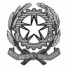 ISTITUTO COMPRENSIVO STATALE“G.LEOPARDI – A.GRAMSCI”Via Brianza, 20 -- BollateRELAZIONE FINALE DEL CONSIGLIO DI CLASSEVERIFICA DELLA PROGRAMMAZIONE EDUCATIVO-DIDATTICACLASSE: ANNO SCOLASTICO: COORDINATORE: Prof./ Prof.ssa: DIRIGENTE SCOLASTICO:PRESENTAZIONE DELLA CLASSE____________________________________________________________________________________________________________________________________________________________________________________________________________________________________________________________________________________________________________________________________________________________________Bollate,...................................                                                                            Firma del Coordinatore                                                                                                                ....................................................................SOLO PER LE CLASSI TERZEESAME DI STATO PRIMO CICLO IN BASE AL D.lgs 62/2017 art. 1 comma 1 L'articolo 8 del decreto legislativo n. 62 del 2017 e l'articolo 6 del decreto ministeriale n. 741/2017 definiscono le prove dell’esame di Stato conclusivo del primo ciclo di istruzione. L’esame è costituito da tre prove scritte ed un colloquio. Le prove scritte relative all'esame di Stato sono: 1) prova scritta di italiano o della lingua nella quale si svolge l'insegnamento2) prova scritta relativa alle competenze logico-matematiche 3) prova scritta, articolata in due sezioni, una per ciascuna delle lingue straniere studiate. Le tracce delle prove sono predisposte dalla commissione in sede di riunione preliminare, sulla base delle proposte dei docenti delle discipline coinvolteIl colloquio (DM. 741/2017, articolo 10), condotto collegialmente dalla sottocommissione, valuta il livello di acquisizione delle conoscenze, abilità e competenze descritte nel profilo finale dello studente previsto dalle Indicazioni nazionali per il curricolo, con particolare attenzione alle capacità di argomentazione, di risoluzione di problemi, di pensiero critico e riflessivo, di collegamento organico e significativo tra le varie discipline di studio. Il colloquio accerta anche il livello di padronanza delle competenze connesse all’insegnamento trasversale di educazione civica, di cui alla legge 20 agosto 2019, n. 92, che ha abrogato l’insegnamento di Cittadinanza e CostituzionePer gli alunni DVA, DSA, BES la valutazione e la predisposizione dell’elaborato terrà conto dei PEI e dei PDP. La tipologia dell’elaborato  è scelta dal/la candidato/a su una tematica assegnata  a ciascuna alunno/a dal Consiglio di classe. Il consiglio di classe ha fornito a tutti gli alunni il supporto necessario all’elaborazione dell’elaborato.FIRME DEL CONSIGLIO DI CLASSE COMPOSIZIONE CONSIGLIO DI CLASSECOMPOSIZIONE CONSIGLIO DI CLASSECOMPOSIZIONE CONSIGLIO DI CLASSECOMPOSIZIONE CONSIGLIO DI CLASSEN°DisciplinaDocenteFirma1Italiano2Inglese3Francese4Storia5Geografia6Matematica7Scienze8Tecnologia/Informatica9Arte e immagine10Musica11Scienze motorie12Religione cattolica13SostegnoSi segnala che, nel corso dell’anno (indicare data), la composizione del C.d.c. è variata relativamente alle seguenti discipline:Si segnala che, nel corso dell’anno (indicare data), la composizione del C.d.c. è variata relativamente alle seguenti discipline:Si segnala che, nel corso dell’anno (indicare data), la composizione del C.d.c. è variata relativamente alle seguenti discipline:Si segnala che, nel corso dell’anno (indicare data), la composizione del C.d.c. è variata relativamente alle seguenti discipline:N°N°SITUAZIONE DELLA CLASSESITUAZIONE DELLA CLASSESITUAZIONE DELLA CLASSESITUAZIONE DELLA CLASSESITUAZIONE DELLA CLASSESITUAZIONE DELLA CLASSESITUAZIONE DELLA CLASSESITUAZIONE DELLA CLASSETipologia della classeTipologia della classeTipologia della classeTipologia della classeTipologia della classeRitmo di lavoroRitmo di lavoroClima relazionaleClima relazionaleAlunni□   tranquilla□   passiva□   lento□   lento□   sereno□   serenoMaschi□   vivace□   polemica□   regolare□   regolare□   buono□   buonoFemmine□   collaborativa□   poco collaborativa□   sostenuto□   sostenuto□ a volte conflittuale□ a volte conflittualeAltre culture□   propositiva□   problematica□   ………….□   ………….□   problematico□   problematicoRipetenti□   motivata□   demotivata□   ………….□   ………….□   …………….□   …………….Trasferiti□   buona□   scarsa□   ……………□   ……………□   ………………□   ………………Nuovi inseritisocializzazionesocializzazioneServizi sociali□   rispettosa□   poco rispettosaDVAdelle regoledelle regoleDSABESALUNNI CON DISABILITÀN° ore sostegnoN° ore sostegnoN° ore sostegnoN° ore educatoreArea linguisticaArea scientifico-matematicaArea tecnica - espressiva -motoriaALUNNI CON DISABILITÀ                                Tipologia			                                Tipologia			                                Tipologia			ALUNNI CON DISTURBI EVOLUTIVI SPECIFICI                                Tipologia			                                Tipologia			                                Tipologia			123BES                 Tipologia                 TipologiaBES                 Tipologia                 Tipologia12AMBITO EDUCATIVO (inserire numero alunni)LivelloLivello1010998887655Rispetto delle regoleRispetto delle regoleSocializzazioneSocializzazioneResponsabilitàResponsabilitàConvivenza CivileConvivenza CivileAMBITO COGNITIVO(inserire i nominativi degli alunni)AMBITO COGNITIVO(inserire i nominativi degli alunni)N. AlunniLivello/ votoNomi e prestazioniAlto  (10 -9)............. hanno pienamente conseguito gli obiettivi programmati. Hanno abilità sicure,metodo di lavoro ordinato, impegno regolare e costante.Medio-alto  (8)............. hanno conseguito in maniera soddisfacente gli obiettivi programmati. Hanno abilità sicure, metodo di lavoro ordinato, impegno regolareMedio (7)............. hanno sostanzialmente conseguito gli obiettivi prefissati. Hanno abilitàdiscrete, metodo di lavoro da rendere più sicuro, impegno abbastanza costante.Base (6).............. hanno sufficientemente conseguito gli obiettivi prefissati. Hannoabilità sufficienti, difficoltà nel metodo di lavoro, impegno ed attenzione discontinui.Basso (5).............. hanno parzialmente conseguito gli obiettivi prefissati, abilità carenti, metodo di lavoro da acquisire, ritmi di apprendimento lenti, impegno saltuario.Molto basso (4).............. non hanno conseguito gli obiettivi prefissati, attività svolte in manieradisordinata e improduttiva, uso scorretto dei linguaggi specifici, mancanza di impegno.Casi particolari (situazioni non riconducibili a BES es. malattie)/insufficienze (debiti), gravi provvedimenti disciplinari Casi particolari (situazioni non riconducibili a BES es. malattie)/insufficienze (debiti), gravi provvedimenti disciplinari NomiDescrizione/DisciplineATTIVITA’ COMPLEMENTARILABORATORI:linguistico:matematico-scientifico:………………………..RECUPERO/CONSOLIDAMENTO:lavoro di gruppocostituzione di gruppi omogenei per fasce di livelloattività formative………………PROGETTI:…………………………….………………………………..……………………….STRATEGIE DIDATTICHE: si veda programmazione singole disciplineVERIFICHE E VALUTAZIONIVERIFICHE E VALUTAZIONIVERIFICHE E VALUTAZIONILe verifiche sono state sistematiche (in itinere e sommative), collocate al termine di ogni unità di lavoro e adeguate ai contenuti proposti. Sono state attuate con modalità diverse (orali, scritte e pratiche), così da rilevare i diversi livelli di competenza conseguiti.Per la valutazione si è tenuto conto del livello di partenza dei singoli allievi, delle relative difficoltà, dei tempi d’apprendimento, delle capacità, dei progressi, dell’impegno a casa, della partecipazione in classee del contributo fornito da ciascuno di loro alla vita della classe.Le verifiche sono state sistematiche (in itinere e sommative), collocate al termine di ogni unità di lavoro e adeguate ai contenuti proposti. Sono state attuate con modalità diverse (orali, scritte e pratiche), così da rilevare i diversi livelli di competenza conseguiti.Per la valutazione si è tenuto conto del livello di partenza dei singoli allievi, delle relative difficoltà, dei tempi d’apprendimento, delle capacità, dei progressi, dell’impegno a casa, della partecipazione in classee del contributo fornito da ciascuno di loro alla vita della classe.Le verifiche sono state sistematiche (in itinere e sommative), collocate al termine di ogni unità di lavoro e adeguate ai contenuti proposti. Sono state attuate con modalità diverse (orali, scritte e pratiche), così da rilevare i diversi livelli di competenza conseguiti.Per la valutazione si è tenuto conto del livello di partenza dei singoli allievi, delle relative difficoltà, dei tempi d’apprendimento, delle capacità, dei progressi, dell’impegno a casa, della partecipazione in classee del contributo fornito da ciascuno di loro alla vita della classe.RAPPORTI CON LE FAMIGLIEEfficaciRAPPORTI CON LE FAMIGLIECollaborativiRAPPORTI CON LE FAMIGLIEPoco CollaborativiRAPPORTI CON LE FAMIGLIEDifficoltosiRAPPORTI CON LE FAMIGLIERegolariRAPPORTI CON LE FAMIGLIESaltuari RAPPORTI CON LE FAMIGLIESporadiciIl CONSIGLIO DI CLASSEIl CONSIGLIO DI CLASSEIl CONSIGLIO DI CLASSEIl CONSIGLIO DI CLASSENºDisciplinaDocenteFirma1Italiano/Storia2Inglese3Francese4Geografia /Lab.5Matematica/Scienze6Tecnologia7Arte e immagine8Musica9Scienze Motorie e Sportive10Religione Cattolica11Sostegno